海南省政府采购文件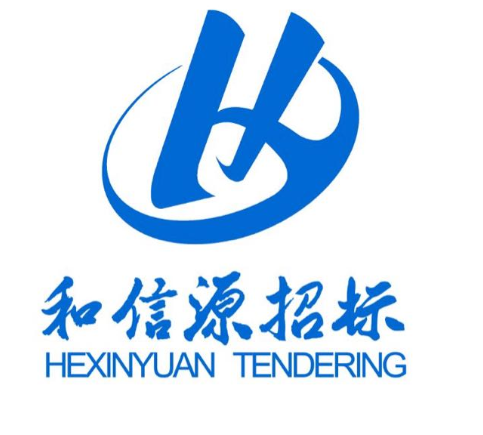              采购方式：公开招标             项目编号：HXY2017-447             项目名称：龙洲河等河道及水库蓝线规划编制服务采购             采购单位：屯昌县水务局海南和信源招标代理有限公司编制2017年12月目      录第一部分  投标邀请函	1第二部分  投标人须知	3      （一）总则	3      （二）招标文件	4      （三）投标文件编制和数量	5      （四）投标文件的递交	8      （五）开标	8      （六）评标	9      （七）定标	14      （八）合同	15第三部分  合同条款及格式	16 第四部分  投标文件内容及格式	21第五部分  用户需求书	32第一部分  投标邀请函海南和信源招标代理有限公司（以下简称“招标代理机构”） 受屯昌县水务局（以下简称“采购人”）委托，对龙洲河等河道及水库蓝线规划编制服务采购项目所需的服务进行公开招标，现邀请国内合格的供应商或制造商参加密封投标。有关事项如下：一、项目编号：HXY2017-447二、招标项目的名称、预算、招标范围、用途、数量及简要技术要求或招标性质：1、项目名称：龙洲河等河道及水库蓝线规划编制服务采购2、项目预算：￥1100000.00（超出采购预算金额的投标按无效投标处理）3、招标范围：龙州河干流（南吕农场至与定安交界的马湾坡段，河道长约30公里）、龙州河支流坡心溪（大岭村至入龙州河河口，河道长约4km）、屯城城区河流水系（吉安河、红花溪、文赞溪及文赞湿地公园，河道长约15公里，湿地1400亩）、青梯水干流（青梯拦水坝至上游河道长约3.5公里）、良坡水库（水域面积约630亩）、木色水库（水域面积约1500亩）、加乐潭水库（水域面积约600亩）、大同水库（水域面积约400亩），共计河道长度52.5公里，水域及湿地面积4530亩。4、用途：规划需要5、数量：一项6、简要技术要求或招标性质：详见《用户需求书》三、投标人资格要求：（投标人必须具备以下条件并提交相关证明资料） 1、在中华人民共和国注册，具有独立承担民事责任能力的法人（需提供营业执照副本、组织机构代码证副本、税务登记证副本有效证件，如已办以上三证合一的企业仅需提供统一社会信用代码的营业执照即可)；2、投标人具备建设行政主管部门核发的水利行业丙级（含）以上设计资质，同时项目设计负责人具备水利高级工程师资格；3、有依法缴纳税收和社会保障资金的良好记录（需提供2017年任意1个月的税收、社保记录凭证并加盖公章）；4、参加政府采购活动前三年内，在经营活动中没有重大违法记录（提供投标人书面声明）；5、购买本项目招标文件并按时提交投标保证金；6、本项目不接受联合体投标。四、招标文件的获取：1、发售标书时间：2017年12月15日上午08:30至2017年12月22日17:00（北京时间）；2、标书获取网址：http://218.77.183.48/htms；3、标书售价：人民币￥200.00元/份（开标现场缴纳,未缴纳标书费用的企业不得参加本次投标），投标保证金为人民币￥8000.00元。4、投标人提问截止时间：2017年12月25日17:30（北京时间）；五、投标截止时间、开标时间及地点：1、投标文件递交时间：2018年1月16日9 :15至9:30（北京时间），逾期或不符合规定的投标文件恕不接收；2、开标时间：报名成功后于系统的项目信息中查看；3、开标地点：海南省公共资源交易服务中心二楼203室；4、投标人务必在开标前将PDF格式或WORD格式的投标文件上传到网址http://218.77.183.48/htms，并在开标时提交电子版、纸质版投标文件；    5、投标保证金到账截止时间：2018年1月16日上午9:30（北京时间），投标保证金的支付形式：网上支付，支付网址为：http://218.77.183.48/htms6、公告发布媒介：中国政府采购网、中国海南政府采购网、海南省人民政府政务服务中心网站。六、联系方式采购人：屯昌县水务局地 址：屯昌县水务局电 话：0898-67815083联系人：杜女士代理机构：海南和信源招标代理有限公司地 址：海口市蓝天路12-1号国机中洋公馆2号1101室邮 编：570310电 话：0898-65328224传 真：0898-65328214联系人：苏先生第二部分  投标人须知（一）总则1、适用范围本招标文件仅适用于本次投标邀请中所叙述的项目。2、有关定义及相应职责2.1 “采购人”系指依法进行政府采购的国家机关、事业单位、团体组织。本次招标的采购人是屯昌县水务局。2.2 “招标代理机构”系指受采购人的委托依法办理招标事宜的机构。本次招标的采购代理机构是海南和信源招标代理有限公司。2.3 “投标人”系指实名购买招标文件拟参加投标和拟向采购人提供货物及相应服务的投标单位。其职责如下：2.3.1 对招标文件错、漏之处提出澄清、说明要求或质疑；2.3.2 按要求缴纳投标保证金；2.3.3 按要求编制投标文件；2.3.4 派投标代表投标（递交投标文件），参加开标活动，对评审小组就投标文件提出的问题进行澄清；“投标代表”系指在投标过程中代表投标单位处理投标事宜的人员，包括投标单位法定代表人或负责人及取得授权的投标单位人员；2.3.5 配合相关职能部门就公开招标采购项目的质疑、投诉和举报的处理工作；2.3.6 与采购人签订采购合同，按照合同规定向采购人提供货物或服务；2.3.7 单位负责人为同一人或者存在控股、管理关系的不同单位，不得参加同一标段投标或者未划分标段的同一招标项目投标。违反该规定的，相关投标均无效，由此产生的一切后果均由相关投标人承担。2.3.8除单一来源采购项目外，为采购项目提供整体设计、规范编制或者项目管理、监理、检测等服务的供应商，不得再参加该采购项目的其他采购活动。2.3.9投标人被列入失信被执行人、重大税收违法案件当事人名单、政府采购严重违法失信行为记录名单、或存在其他不符合《中华人民共和国政府采购法》第二十二条规定条件的情况的投标人不得参与投标。2.3.10 政府采购法律法规所规定的其他职责。2.4 合格的投标人2.4.1 符合《中华人民共和国政府采购法》第二十二条规定的供应商。2.4.2 符合招标文件规定的资格要求，并有能力提供满足招标要求的相关货物及服务的法人实体。2.5 “中标人”系指经评标委员会按照招标文件确定的评标标准和方法，对招投标文件进行评审，推荐合格的中标候选人，招标人根据评标委员会提出的书面评标报告和推荐的中标候选人确定中标人。3、合格的货物和服务3.1“货物”系指投标人制造或组织符合招标文件要求的货物等。所投货物必须是合法生产的合格货物，并能够按照货物合同规定的品牌、产地、质量、价格和有效期等。3.2 “服务”系指除货物以外的其他政府采购对象，其中包括：卖方须承担的运输、安装、技术支持与升级、培训、验收以及其它类似附加服务的义务。4、本招标文件由招标人负责解释。5、投标费用5.1 投标人应承担所有与准备和参加投标有关的费用。不论投标的结果如何，招标代理机构和采购人均无义务和责任承担这些费用。5.2 招标代理机构按国家相关部门规定的标准向中标人收取招标代理服务费。中标人须在中标公告之日起至领取《中标通知书》前向招标代理机构支付招标代理费，逾期未付，每日按代理费的百分之五收取违约金，且招标代理机构有权拒绝向中标人发放 《中标通知书》、在中标合同上拒签或盖章，因此造成的法律责任均由中标人承担。（二）招标文件6、招标文件的构成6.1 招标文件由下列文件以及在招标过程中发出的修正和补充文件组成：第一部分  投标邀请函第二部分  用户需求书第三部分  投标人须知第四部分  合同条款及格式第五部分  投标文件格式6.2 投标人须认真阅读招标文件中所有的事项、格式、条款和技术规范等。投标人没有按照招标文件要求提交全部资料，或者投标人未对招标文件在各方面都做出实质性响应，可能导致其投标被拒绝或流标等风险均由投标人承担。7、招标文件的澄清投标人在收到招标文件后，若有疑问需要澄清，可以书面形式（包括信函、传真、电传，下同）在投标截止时间15天前（逾期不受理）通知招标代理机构，招标代理机构将以书面形式进行答复，同时招标代理机构有权将答复内容（包括所提问题，但不包括问题来源）分发给所有购买了本招标文件的投标人。在上述期限内未对招标代理机构提出需要澄清的书面意见，或从收到招标文件之日起7个工作日内未向招标代理机构提出质疑，即视为接受了本招标文件中的所有条款和规定。8、招标文件的修改8..l 在投标截止时间15天前，招标代理机构和采购人可主动或在解答投标人提出的澄清问题时对招标文件进行修改。8.2 招标文件的修改是招标文件的组成部分，招标代理机构将以书面或网上公告的形式通知所有购买本招标文件的潜在投标人，并对所有潜在投标人具有约束力。潜在投标人在收到上述通知后，应立即以书面形式向招标代理机构和采购人确认。8.3 为使投标人准备投标时有充分的时间对招标文件修改部分进行研究，招标代理机构和采购人可适当推迟投标截止时间。8.4 本招标文件的解释权属于招标代理机构和采购人。（三）投标文件的编制和数量9、投标的语言投标人提交的投标文件以及投标人与招标代理机构和采购人就有关投标的所有来往函电均应使用中文。投标人提交的支持文件和印刷的文献可以用另一种语言，但相应内容应附有中文翻译本，在解释投标文件时以翻译本为准。10、投标文件的构成投标人编制的投标文件应包括但不限于下列内容（详见第四部分）：11、投标文件编制11.1投标人对招标文件中多个包进行投标的，其投标文件的编制应按各个包的要求分别装订和封装。11.2投标人应完整地填写招标文件中提供的《投标承诺函》、《投标一览表》等招标文件中规定的所有内容。11.3投标人保证投标文件所提供的全部资料真实可靠，须接受并配合招标代理机构对其提供的任何资料进行审查和核实。11.4如果投标文件填报的内容不详，或没有提供招标文件中所要求的全部资料及数据，使评标委员会无法正常评审的，由此产生的结果由投标人承担。11.5投标文件外形尺寸应统一为A4纸规格，文件所使用的印章必须为企业公章，且与投标人名称完全一致，不能以其它业务章或附属机构印章代替。需签名之处必须由当事人亲笔签署。11.6 投标文件自制部分必须打印，每页须按顺序加注页码，装订牢固且不会轻易脱落（注：胶装）。如因装订问题而出现漏页或缺页，由此产生的一切后果由投标人自行承担。11.7 任何行间插字、涂改和增删，必须由投标人授权代表在旁边签字或盖章后方可有效。12、投标报价12.1本项目的采购预算金额为￥1100000.00元。12.2 报价应包括全部货物、服务的价格及相关税费、运输到指定地点的装运费用（如有）、安装调试（如有）、培训（如有）、售后服务等其它有关的所有费用。12.3 投标人应按投标一览表的要求报价，不能提供有选择的报价。12.4 中标候选投标人的报价如超过预算且采购人不能支付的，采购人有权拒绝而递选下一个顺位的中标候选投标人。13、备选方案本次招标只允许投标人有一个投标方案，否则视其投标文件无效。14、投标保证金14.1 投标保证金是参加本项目投标的必要条件，每个投标单位￥8000.00元。14.2 投标保证金的支付形式：网上支付，支付网址为：http://218.77.183.48/htms。如投标人的投标保证金未按要求到账的，视为无效投标并不接收投标文件。14.3 投标保证金的退还14.3.l 中标人的投标保证金在其与采购人签订合同后5个工作日内无息退还。14.3.2 落标的投标人的投标保证金将在招标代理机构发出中标通知书后5个工作日内无息退还。14.4 发生下列情况之一者，投标保证金将不予退还：（1）投标人在投标有效期内撤回其投标文件的；（2）投标人不按本章规定签订合同的；（3）投标人提供虚假材料谋取中标、成交的；（4）与采购人、其它投标人或者招标代理机构恶意串通的；（5）向采购人、招标代理机构、评标委员会成员行贿或者提供其他不正当利益的。（6）采取不正当手段诋毁、排挤其他投标人的；（7）逾期未支付招标代理服务费的。15、投标文件的有效期15.1 投标文件应自开标之日起60个日历日内保持有效。投标有效期不足的投标，将被视为无效投标。15.2特殊情况下，在原投标有效期截止之前，招标代理机构和采购人可要求投标人延长投标有效期。这种要求与答复均应以书面形式提交。投标人可拒绝招标代理机构和采购人的这种要求，但其投标在原投标有效期满后将不再有效。同意延长投标有效期的投标人将不会被要求和允许修正其投标。16、投标文件的数量和签署16.1 投标文件纸质版一式五份（正本一份，副本四份），固定装订（注：胶装）。投标一览表一份，独立信封密封，信封外注明“投标一览表”。提供PDF格式或WORD格式电子文档1份，并将U盘或光盘（标明公司名称）密封在“投标一览表”中，电子介质的投标文件与纸质投标文件具有同等的法律效力。16.2 投标文件须按招标文件的要求执行，每份投标文件均须在封面上清楚标明“正本”或“副本”字样，“正本”和“副本”具有同等的法律效力；“正本”和“副本”之间如有差异，以“正本”为准。16.3 投标文件正本中，文字材料需打印或用不褪色墨水书写。投标文件的正本须经法定代表人或授权代表签署和加盖投标人公章。（四）投标文件的递交17、投标文件的密封及标记17.l 投标人应将投标文件正本和所有副本分别密封在两个投标专用袋（箱）中（正本一份共一袋，副本四份共一袋）及投标一览表（独立信封另密封一份），并在投标专用袋（箱）上标明“正本”、“副本”、“投标一览表”字样，封口处应加盖骑缝章。封皮上均应写明：致：海南和信源招标代理有限公司项目名称：龙洲河等河道及水库蓝线规划编制服务采购项目编号：HXY2017-447注明：“请勿在开标时间之前启封”投标单位名称、联系人姓名和电话17.2 投标文件未按上述规定书写标记和密封者，招标代理机构不对投标文件被错放或先期启封负责。18、投标截止时间18.l 投标人须在投标截止时间前将投标文件送达招标代理机构规定的地点。18.2 投标人的授权代表须携带《法定代表人授权书》及保证金转账、汇款的银行回单（均要求复印件加盖公章）及个人身份证原件亲临开标会现场以备查验。其现场所签署确认的文件均代表投标人的决定，并作为投标文件的补充内容，具有同等法律效力。18.3 若招标代理机构推迟了投标截止时间，应以公告的形式通知所有投标人。在这种情况下，招标代理机构、采购人和投标人的权利和义务均应以新的投标截止时间为准。18.4 在投标截止时间后递交的投标文件，招标代理机构将拒绝接收。（五）开标19、开标19.l 招标代理机构按“招标公告”或“投标邀请函”中规定的时间和地点组织开标，采购人代表、招标代理机构有关工作人员参加。投标人应委派授权代表参加开标活动，参加开标的代表须持本人身份证件及相关授权证明材料签名报到以证明其出席。投标人未派授权代表或不能证明其授权代表身份的，招标代理机构对投标文件的处理不承担责任。19.2政府采购主管部门、监督部门、国家公证机关公证员由其视情况决定是否派代表到现场进行监督。19.3 开标时，投标人授权代表将查验投标文件的密封情况，确认无误后拆封唱标，公布每份投标文件中“投标一览表”的内容，以及招标代理机构认为合适的其他内容，招标代理机构将作开标记录。19.4 若投标文件未密封，招标代理机构将拒绝接收该投标人的投标文件。（六）评标委员会的组成和评标方法20、评标委员会的组成和评标方法20.1评标委员会由采购人代表和从海南省综合评标专家库中随机抽取的相关专家共5人以上单数组成，其中，技术、经济等方面的专家人数不得少于成员总数的2/3。该评标委员会独立评审，负责评审所有投标文件并确定中标侯选人，提交评标报告。20.2 评标委员会将按照招标文件确定的评标标准及方法进行评审。评标委员会对投标文件的评审分为资格性和符合性审查、技术评审和商务评审。20.3 本次评标采用综合评分法，满分为100分。20.4 综合评分法评标步骤：先进行资格审查，再进行技术、商务部分的量化评审。只有通过资格审查的投标人才能进入量化评审。20.5 资格审查：评标委员会根据国家相关法律法规和招标文件的规定，对投标人的资格证明文件进行资格性和符合性审查，如投标人不具备投标资格，评标委员会可按投票方式决定是否作无效投标处理（详见附表1）。20.5.1 评标委员会根据《资格审查表》对投标文件的资格性和符合性进行审查，只有对《资格审查表》所列各项作出实质性响应的投标文件才能通过初步评审。对是否实质性响应招标文件的要求有争议的投标内容，评标委员会将以记名方式表决，得票超过半数的投标人有资格进入下一阶段的评审，否则将被淘汰。有以下情况的将不能通过初步评审：（1）投标人未能满足投标人资格要求的；（2）投标人未提交法人授权委托书的； （3）投标人未按招标文件要求的金额提交投标保证金的；（4）投标有效期不满足的；（5）交货期或工期不满足要求的；（6）投标文件未按招标文件规定要求填写投标内容及签名盖章的；（7）投标报价不是固定价或者投标报价不是唯一的；（8）不符合招标文件规定的其它条件。20.5.2提供相同品牌产品且通过资格审查、符合性审查的不同投标人参加同一合同项下投标的，按一家投标人计算，评审后得分最高的同品牌投标人获得中标人推荐资格；评审得分相同的，由采购人或者采购人委托评标委员会按照招标文件规定的方式确定一个投标人获得中标人推荐资格，招标文件未规定的采取随机抽取方式确定，其他同品牌投标人不作为中标候选人。非单一产品采购项目，根据采购项目技术构成、产品价格比重等合理确定核心产品，并在招标文件中载明。多家投标人提供的核心产品品牌相同的，按前上述规定处理。20.5.3 判断投标文件的响应与否只根据投标文件本身，而不寻求外部证据。20.5.4 评标委员会在初审中，投标文件报价出现前后不一致的，除招标文件另有规定外，按照下列规定修正：（1）投标文件中开标一览表（报价表）内容与投标文件中相应内容不一致的，以开标一览表（报价表）为准；（2）大写金额和小写金额不一致的，以大写金额为准；（3）单价金额小数点或者百分比有明显错位的，以开标一览表的总价为准，并修改单价；（4）总价金额与按单价汇总金额不一致的，以单价金额计算结果为准。（5）若投标人不同意以上修正，投标文件将视为无效。20.6 量化评审20.6.1 评标委员会根据评审办法对通过初步评审的投标文件进行详细评审，并进行技术和商务的评审打分。20.6.2 技术、商务评分：具体评审的内容详见（附表2）。20.6.3根据财政部、工业和信息化部2012年1月1日颁布的《政府采购促进中小企业发展暂行办法》（财库[2011]181号）第五条规定，对小、微企业予以价格评分适当优惠。若供应商为小型或微型企业者，必须提供相关部门出具的证明材料，其参与评分的投标报价取值按投标报价的90%计（即按投标报价扣除10%后计算）。20.6.4根据财政部、环保总局文件2006年10月24日颁布《关于环境标志产品政府采购实施的意见》财库[2006]90号第五条规定政府采购属于节能清单中产品时，在技术、服务等指标同等条件下，应当优先采购节能清单所列的节能产品（需提供相关证明材料）。20.6.5评标委员会认为供应商的报价明显低于其他通过符合性审查供应商的报价，有可能影响产品质量或者不能诚信履约的，应当要求其在评标现场合理的时间内提供书面说明，必要时提交相关证明材料；供应商不能证明其报价合理性的，评标委员会应当将其作为无效投标处理。20.6.6评标委员会成员对需要共同认定的事项存在争议的，应当按照少数服从多数的原则作出结论。持不同意见的评标委员会成员应当在评标报告上签署不同意见及理由，否则视为同意评标报告。20.6.7价格分统一采用低价优先法计算，将通过初步评审的所有投标人的投标价格，即满足招标文件要求且价格最低的投标报价为评标基准价，其价格分为满分（30分）。其他投标人的价格分统一按照下列公式计算：价格分=（评标基准价／投标报价）×价格权值×10020.6.8技术、商务及价格权重分配20.8.9综合评分及其统计：按照评标程序、评分标准以及分值分配的规定，评标委员会成员分别就各个投标人的技术、商务状况，对招标文件要求的响应情况进行评审和比较，评出各投标人的得分，得分与投标报价分相加得出综合得分。综合得分最高的投标人为第一中标候选投标人，综合得分次高的投标人为第二中标候选投标人，以此类推。综合得分相同的，按投标报价由低到高顺序排列。综合得分和投标报价均相同的，按技术指标由优至劣顺序排列。注：1、技术项得分=（∑各评委所审技术参数得分）/（评委人数）；2、商务项得分=（∑各评委所审商务参数得分）/（评委人数）；3、价格项得分=（评标基准价／投标报价）×价格权值×100；4、投标人综合得分=技术项得分+商务项得分+价格项得分（保留二位小数）。（附表1）资格审查表项目名称：龙洲河等河道及水库蓝线规划编制服务采购          项目编号：HXY2017-447注：1、表中只需填写“√”通过或“×”不通过；2、在结论中按“一项否决”的原则，只有全部是“√”通过的，填写“合格”；只要其中有一项是“×”不通过的，填写“不合格”；3、结论是合格的，才能进入下一轮，不合格的被淘汰。（附表2）评分细则表（七）定标21、定标21.1评标委员会依据对各投标文件的评审结果，提出书面评标报告，并根据招标文件的规定，按综合得分由高至低的顺序向采购人推荐最高的前三名为中标候选投标人，排名第一的为中标候选投标人，排名靠后的前二名为备选中标候选投标人。21.2中标候选投标人因特殊原因放弃中标或因不可抗力提出不能履行合同，才可依评标排名次序的备选中标候选投标人依次递补为中标人。21.3中标人确定后，招标代理机构将在政府采购指定媒体上公示中标结果。21.4凡是属于审查、澄清、评价和比较投标的有关资料以及授标意向等，评标委员会及有关工作人员自始至终均不得向投标人或其它无关的人员透露。21.5在评标期间，投标人企图影响采购人、招标代理机构和评标委员会而获得评标信息的任何活动，都将导致其投标被拒绝，并承担相应的法律责任。22、公告代理机构将在指定的网站（中国海南政府采购http://www.ccgp-hainan.gov.cn/、海南省人民政府政务服务中心网站http://218.77.183.48/site/）上发布招标公告、更正公告、通知、评标结果公告等招标过程中的所有信息，请务必时时关注网上公告。评标结果公告期为1个工作日。23、质疑和投诉23.1如果投标人对本次招标活动有疑问，可依据《中华人民共和国政府采购法》和相关规定，向招标代理机构提出质疑。23.2招标代理机构在《中华人民共和国政府采购法》规定的时间内没有对投标人的质疑进行回复，或投标人对招标代理机构的回复不满意时，可向政府采购监管部门投诉。    23.3 投标人如认为招标文件、招标过程和中标结果使自己的权益受到损害的，应在知道或应知道其权益受到损害之日起7个工作日内，以书面形式向招标代理机构提出质疑。匿名、非书面形式、7个工作日之外的质疑均不予受理。（八）合同24、合同授予标准除本须知第13.4条的规定之外，采购人将与中标人签订供货合同。25、接受和拒绝任何或所有投标的权力在特殊情况下，评标委员会、招标代理机构和采购人在报经监管部门同意后，保留在授标之前拒绝任何投标以及宣布招标程序无效或拒绝所有投标的权力。26、签订合同25.1采购人应按招标文件和中标人的投标文件订立书面合同，不得超出招标文件和中标人投标文件的范围，也不得另行订立背离合同实质性内容的其他协议。25.2采购人应在中标通知书发出之日起30天内与中标人签订政府采购合同。27、付款按照政府采购有关规定办理。28、适用法律采购人、招标代理机构及投标人的一切招标投标活动均适用于《中华人民共和国政府采购法》及相关规定。第三部分  合同条款及格式屯昌县水务局龙洲河等河道及水库蓝线规划编制服务采购项目采购合同（仅供参考）合同编号：技 术 服 务 合 同项目名称：龙洲河等河道及水库蓝线规划编制服务采购委托方（甲方）：屯昌县水务局                  受托方（乙方）：                           签订地点：海南省屯昌县                 中华人民共和国科学技术部印制本合同甲方委托乙方就龙洲河等河道及水库蓝线规划编制服务采购项目进行技术服务，并支付相应的技术服务报酬。双方经过平等协商，在真实、充分地表达各自意愿的基础上，根据《中华人民共和国合同法》的规定，达成如下协议，并由双方共同恪守。第一条   甲方委托乙方进行技术服务的内容如下：1.技术服务的目标：                2.技术服务的范围：                          3.技术服务的方式：            第二条  乙方应当按下列要求完成技术服务工作：1.技术服务地点：                                  2.技术服务期限：          3.技术服务进度：4.技术服务质量要求：                  5.技术服务质量期限要求： 第三条  为保证乙方有效进行技术服务工作，甲方应当向乙方提供下列工作条件和协作事项：提供技术资料： 2.提供工作条件：                        3.其他：                              4.甲方提供上述工作条件和协作事项的时间及方式：                             第四条  甲方向乙方支付技术服务报酬及支付方式为：      1.技术服务费总额为： 2.技术服务费由甲方    支付给乙方：乙方开户银行名称、地址和帐号为：第五条  双方确定在履行本合同期间应遵守的保密义务如下：甲方：1.保密内容（包括技术信息和经营信息）：                    2.涉密人员范围：                                      3.保密期限：                                                                    4.泄密责任：                                               乙方：1.保密内容（包括技术信息和经营信息）：         2.涉密人员范围：                                      3.保密期限：                                             4.泄密责任：                                              第六条  本合同的变更必须由双方协商一致，并以书面形式确定。但有下列情形之一的，一方可以向另一方提出变更合同权利与义务的请求，另一方应当在日内予以答复；逾期未予答复的，视为同意：1、无                                                         第七条  双方确定以下标准和方式对乙方提交的技术服务工作成果进行验收：1.乙方提交技术服务工作成果的形式：            2.技术服务工作工作的验收标准：                          3.技术服务工作成果的验收方法：                  4.验收的时间和地点：                第八条  双方确定：1.在本合同 有效期内，甲方利用乙方提交的技术服务工作成果所完成的新的技术成果，归   （甲、双）方所有。2.在本合同有效期内，乙方利用甲方提供的技术资料和工作条件所完成的新的技术成果，归    （甲、双）方所有。第九条  双方确定，按以下约定承担各自的违约责任：1.   乙 方违反本合同   约定，未按时完成各阶段成果，甲方有权延长相应阶段的技术服务费支付时间。（支付违约金或损失赔偿的计算方法）。2.   乙 方违反本合同第   约定，未能按时支付最终成果，甲方有权停止支付技术服务费，乙方应     （支付违约金或损失赔偿的计算方法）。3.  甲 方违反本合同   约定，支付时间拖延30日以上，应按   （支付违约金或损失赔偿的计算方法）。第十条  双方确定，出现下列情形致使本合同的履行成为不必要或不可能的，可以解除本合同：1、                                                                                第十一条   双方因履本合同而发生的争议，应当协商解决。协商、调解不成的，确定按以下第    种方式处理：1.提交   仲裁委员会；2.依法向人民法院起诉。第十二条   双方确定，本合同及相关附件中涉及的有关名词和技术术语，其定义和解释如下：1、                                                第十三条   与履行本合同有关的下列技术文件，经双方以   方式确认后，为本合同附件的组成部分：1.技术背景资料：          2.可行性论证报告：                                     3.技术评价报告：                                       4.技术标准和规范：   5.原始设计和工艺文件：                               6.其他：                                             第十四条  双方约定本合同其他相关事项为：第十五条  本合同一式  份，甲乙双方各持  份，具有同等法律效力。第十六条  本合同经双方签字盖章后生效。甲方：屯 昌 县 水 务 局（盖章）法定代表人/委托代理人：          （签名）乙方：                 （盖章）法定代表人/委托代理人：          （签名）年     月    日招标代理机构：   海南和信源招标代理有限公司   （盖章）地址：海口市蓝天路12-1号国机中洋公馆2号1101室法定（授权）代表人：                        （签章）日期：      年    月    日第四部分  投标文件内容及格式请投标人按照以下文件要求的格式、内容制作投标文件，并按以下顺序编制目录及页码，否则将影响对投标文件的评价：1、投标承诺函（表1）2、法定代表人授权委托书（表2）3、资格申明信（表3）4、投标一览表（表4）5、投标报价明细表（表5）6、中小企业声明函 （表6, 非中小企业无需提供）7、服务承诺（包括实施计划、服务承诺等）8、营业执照副本、组织机构代码证副本、税务登记证副本及相关资质证复印件9、投标人简介10、投标人认为需要的其它材料（包括但不限于社保、纳税、保证金凭证等）注：以上复印件均需要加盖公章。（表1）1.1 投标承诺函致：海南和信源招标代理有限公司根据贵单位龙洲河等河道及水库蓝线规划编制服务采购（项目编号：HXY2017-447）的投标邀请函，正式授权下述签字人姓名：职务：代表投标人（投标人名称），提交纸质投标文件正本一式一份，副本一式四份。本公司谨此承诺并声明：1、同意并接受招标文件的各项条款要求，遵守文件中的各项规定，按招标文件的要求投标。 2、本投标文件的有效期为从投标截止日期起计算的60天，在此期间，本投标文件将始终对我们具有约束力，并可随时被接受澄清。如果我们中标，本投标文件在此期间之后将继续保持有效。3、我方已经详细地阅读了全部招标文件及其附件，包括澄清及参考文件。我方已完全清晰理解招标文件的要求，不存在任何含糊不清和误解之处，同意放弃对这些文件所提出的异议和质疑的权利。4、我方已毫无保留地向贵方提供一切所需的证明材料。不论在任何时候，将按贵方要求如实提供一切补充材料。5、我方承诺在本次投标中提供的一切文件，无论是原件还是复印件均为真实和准确的，绝无任何虚假、伪造和夸大的成份，否则，愿承担相应的后果和法律责任。6、我方完全服从和尊重评审小组所作的评审结果，同时清楚理解到投标报价最低并不一定获得中标资格。7、我方同意按招标文件规定向贵司缴纳投标保证金，如果获得中标并按《中标通知书》的要求，如期签订合同并履行其一切责任和义务。8、我方在参与本次公开招标采购活动中，不以任何不当手段影响、串通、排斥有关当事人或谋取、施予非法利益，如有不当行为，愿承担此行为所造成的不利后果和法律责任。投标人名称：                  （公章）法定代表人：            （签名或签章）被授权人：                    （签名或签章）职务：                           承诺日期：    年    月   日（表2）1.2 法定代表人授权委托书致：海南和信源招标代理有限公司（投标人名称）在下面签字的（法定代表人）姓名：     职务：     代表本公司授权下面签字的（被授权代表）姓名：     职务：      为本公司的合法代理人，就屯昌县水务局的龙洲河等河道及水库蓝线规划编制服务采购（项目编号：HXY2017-447）进行投标，以本公司的名义处理一切与之相关的事务。本授权书自     年   月   日至   年   月   日内签字有效，特此声明。投标人名称：             （公章）营业执照号码：                        法定代表人：           （签名或签章）联系电话：                        职    务：                         身份证号码：                        被授权人：             （签名或签章）联系电话：                        职    务：                         身份证号码：                        生效日期：   年   月   日注：本授权书内容不得擅自修改。（表3）1.3资格申明信致：海南和信源招标代理有限公司为响应贵公司组织的龙洲河等河道及水库蓝线规划编制服务采购（项目编号：HXY2017-447）货物及服务的招标采购活动，我公司愿意参与投标。我公司在法律、财务和运作上符合招标文件对投标人的资格要求，提供“用户需求书”中相关服务，提交的所有文件和全部说明是真实的和正确的。我公司理解贵公司可能还要求提供更进一步的资格资料，并愿意应贵公司的要求提交。我公司在参加本次政府采购活动前三年内，在经营活动中没有重大事故、违法记录。投标人名称：                            （公章）法定代表人或被授权人：            （签名或签章）        申明日期：    年    月   日（表4）1.4 投标一览表（独立信封另密封一份）投标人名称：                        （公章）被授权人：                          （签名或签章）注：1、投标一览表应准确填写，若投标一览表与投标文件不符时，以投标一览表为准；2、报价中必须包含文件编制、现场查勘、全额含税发票、雇员费用等，合同的执行以交付时间为准；3、在报价表内未有明确列述的项目费用应视为包括在报价之内。（表5）1.5 投标报价明细表投标人名称：                （公章）被授权人：                   （签名或签章）注：1、此表为表样，行数可自行添加，但表式不变；2、“投标报价明细表”中“投标报价总计”数应当等于“投标一览表”中“投标报价总计”数。（表6）1.6 中小企业声明函本公司郑重声明，根据《政府采购促进中小企业发展暂行办法》（财库〔2011〕181号）的规定，本公司为______（请填写：中型、小型、微型）企业。即，本公司同时满足以下条件：
　　1.根据《工业和信息化部、国家统计局、国家发展和改革委员会、财政部关于印发中小企业划型标准规定的通知》（工信部联企业〔2011〕300号）规定的划分标准，本公司为______（请填写：中型、小型、微型）企业。
　　2.本公司参加______单位的______项目采购活动提供本企业制造的货物，由本企业承担工程、提供服务，或者提供其他______（请填写：中型、小型、微型）企业制造的货物。本条所称货物不包括使用大型企业注册商标的货物。
　　本公司对上述声明的真实性负责。如有虚假，将依法承担相应责任。
　　企业名称（盖章）：
　　日 期：　　1.7 服务承诺1、本附件内容由各投标人进行填写，应至少包括招标文件要求的服务内容的响应条件；2、交付时间及计划应明确；3、其他的及售后方面的承诺参照以上进行，务求详细、可操作。投标人名称：                            （公章）法定代表人或被授权人：             （签名或签章）        承诺日期：   年   月   日第五部分  用户需求书一、项目概况蓝线规划主要是确定的江、河、湖、库、渠和湿地等城市地表水体保护和控制的地域界限，从空间上保护河流水系及水工程。开展蓝线规划有助于落实河长制建设任务中加强水域岸线管理保护和管控的任务，能够为水行政执法部门对打击河道非法采砂、侵占河道等违法行为的执法工作提供明确的空间依据，同时能够为未来河道治理、水生态环境建设预留空间，避免河道空间被规划其他用地指标占用。因此，开展蓝线规划是十分必要的。本次开展蓝线规划的范围结合河长制任务要求、城市规划范围、河道采砂范围、人员活动密集区域以及环境敏感河段确定，主要包括龙州河干流（南吕农场至与定安交界的马湾坡段，河道长约30公里）、龙州河支流坡心溪（大岭村至入龙州河河口，河道长约4km）、屯城城区河流水系（吉安河、红花溪、文赞溪及文赞湿地公园，河道长约15公里，湿地1400亩）、青梯水干流（青梯拦水坝至上游河道长约3.5公里）、良坡水库（水域面积约630亩）、木色水库（水域面积约1500亩）、加乐潭水库（水域面积约600亩）、大同水库（水域面积约400亩），共计河道长度52.5公里，水域及湿地面积4530亩。二、规划编制标准要求1、河道蓝线规划编制时根据国家及堤防相关河道管理规定、河段防洪规划建设情况、水源保护区划定情况、水功能区划定情况以及有关总体规划情况划定河道各段蓝线；成果应达到《中华人民共和国河道管理条例》；2、水库蓝线规划编制时根据国家及水库相关管理规定、水源保护区划定情况、水功能区划定情况以及有关总体规划情况划定水库蓝线；成果达到《水库工程管理设计规范》；3、其他现行水利相关规范。三、工作内容要求1、根据国家及堤防相关河道管理规定、河段防洪规划建设情况、水源保护区划定情况、水功能区划定情况以及有关总体规划情况划定河道各段蓝线；2、落实城市蓝线保护和控制的用地位置和面积、主要坐标，并明确城市蓝线保护要求和控制指标；3、完成并附有明确的城市蓝线坐标和相应的界址范围；4、根据划定蓝线，对蓝线范围内的地籍进行核查统计，初步确定现有建筑物数量及占地面积，违章数量及占地情况，并提出相关措施与建议。5、提交成果内容包括：规划文本、规划图集、规划说明书。四、交付标准和要求：1、交付时间：送审稿提交时间为合同签订并收到测量成果后30天内；报批稿提交时间为送审稿审查通过后15天内；2、交付地点：屯昌；3、交付成果：成果报告8份（纸质版）；3、付款条件：采购双方签订合同时另行约定；4、验收要求：按招标人组织专家审查通过进行验收。评分项目技术项商务项价格项权重40%30%30%序号审查项目评议内容（无效投标认定条件）投标人1投标人2投标人31投标人的资格是否符合投标人资格要求2投标文件的有效性、完整性是否符合招标文件的样式和签署要求且内容完整无缺漏3报价项目完整性是否对本项目内所有的内容进行投标，漏报其投标将被拒绝4投标有效期是否满足招标文件要求5交付时间是否满足招标文件要求6投标文件数量是否满足招标文件要求7其它是否无其它无效投标认定条件结    论结    论结    论序号评比项目评比内容项目得分1技术项（40分）1、对项目及任务的理解；（无此项得0分，有此项得基本分2分,优的得6-8分，良的得3-5分，满分8分）8分1技术项（40分）2、总体思路及关键性技术问题的处理措施；（无此项得0分，有此项得基本分2分,优的得6-8分，良的得3-5分，满分8分）8分1技术项（40分）3、技术方案合理性；（无此项得0分，有此项得基本分1分,优的得4-6分，良的得2-3分，满分6分）6分1技术项（40分）4、工作进度计划安排与保证措施；（无此项得0分，有此项得基本分1分,优的得4-5分，良的得2-3分，满分5分）5分1技术项（40分）5、项目组织形式与管理措施；（无此项得0分，有此项得基本分1分,优的得4-5分，良的得2-3分，满分5分）5分1技术项（40分）6、质量保证体系与质量保证措施；（无此项得0分，有此项得基本分1分,优的得4-5分，良的得2-3分，满分5分）5分1技术项（40分）7、文件编制质量。（0～3分）3分2商务项（30分）1、案例：2015年至今，承担过水利类工程规划阶段编制任务。每一宗规划编制任务合同额在30万元（含）以上的得5分、合同额在30万元以下的得2分。满分20分，案例得分项目最多只计4个项目。证明材料：合同或协议书复印件。备注：以上证明材料须提供原件以备核验，无原件不得分。20分2商务项（30分）2、水工、规划、水文、测量、地质等专业中级职称以上人员，配备齐全得10分，少一个专业扣2分，扣完为止。证明材料：提供职称证书复印件。备注：以上证明材料须提供原件以备核验，无原件不得分。10分3价格项（30分）报价得分=（评标基准价／投标报价）×价格权重×10030项目名称龙洲河等河道及水库蓝线规划编制服务采购投标报价总计（小写）：                              （大写）：                              交付时间备注序号河道（水库）名称内容：河道长度（km）或水面面积（亩）总价（元）12345…6合计